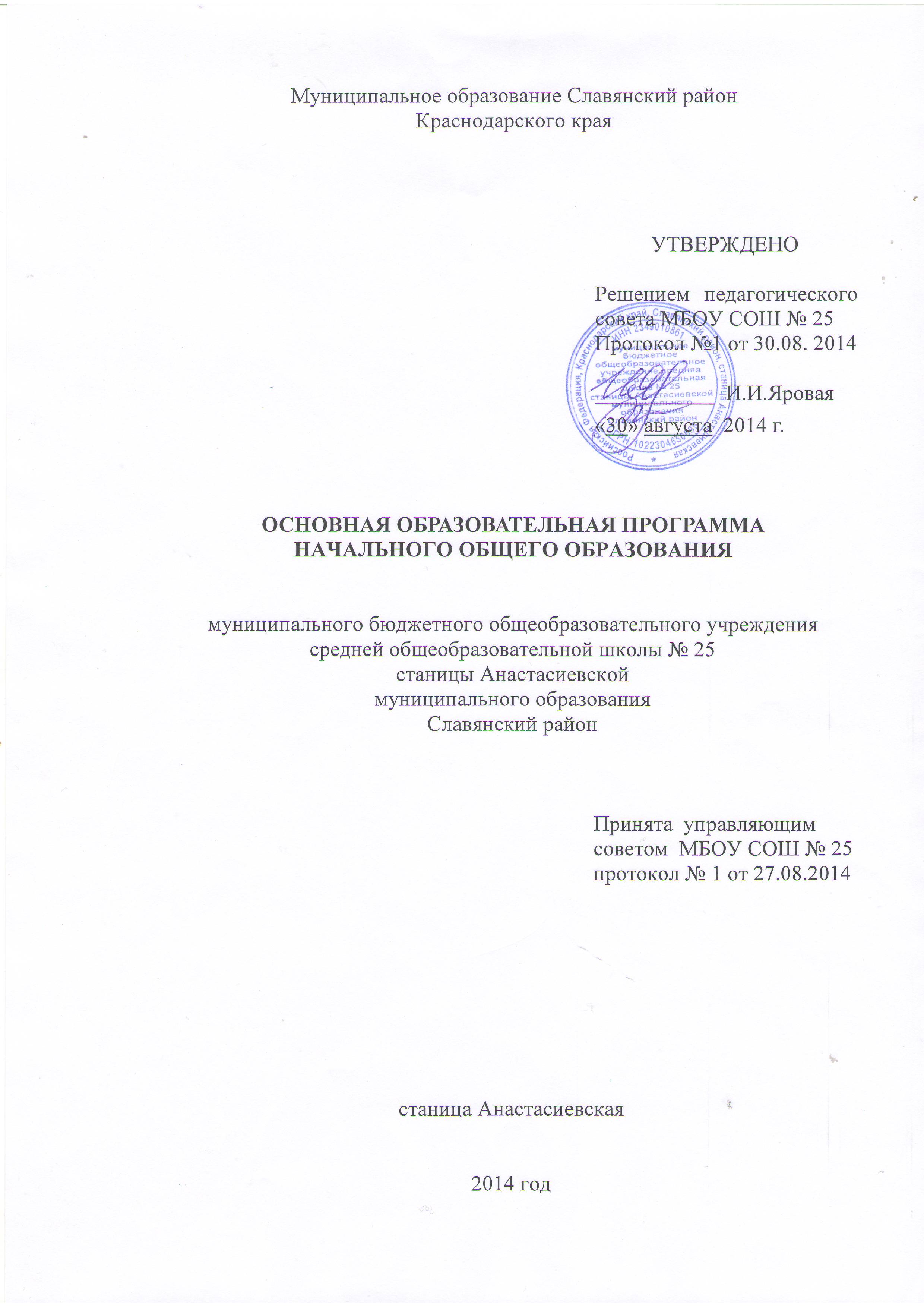 Пояснительная записка к образовательной программе МБОУ СОШ № 25  для 9-11 классов на 2015-2016 учебный год     Образовательная программа, наряду с программой развития, является основополагающим рабочим документом школы. Наличие образовательной программы позволяет эффективно проверить результативность образовательного процесса на его соответствие заявленным целям и ценностям. Муниципальное бюджетное общеобразовательное учреждение средняя общеобразовательная школа №  25  станицы Анастасиевской муниципального образования Славянский район  является общеобразовательным учреждением начального общего, основного общего, среднего (полного) общего образования. Образовательная программа школы представляет собой документ, который определяет содержание образования в школе и технологии его реализации, характеризует специфику содержания образования и особенности организации учебно-воспитательного процесса в 2015-2016 учебном году.    МБОУ СОШ № 25 расположена в ст. Анастасиевской Славянского района, в школе обучается 880  учащийся в  37 классах-комплектах. В школе работает 56 педагогов, из них 14- с высшей квалификационной категорией, 27-  с  1 квалификационной категорией .Реализация образовательной программы МБОУ СОШ № 25 разработана в соответствии с:  -Федеральным законом РФ  273- ФЗ-Федеральными и региональными документами по конструированию учебного плана в 2015-2016 учебном году-Письмом департамента образования и науки Краснодарского края от 06.04.2010 года  № 47-3315/10 «О рекомендациях по формированию образовательной программы общеобразовательного учреждения» -Уставом МБОУ СОШ № 25-Планом учебно-воспитательной работы МБОУ СОШ № 25 на 2015-2016учебный год.-Деятельность педагогического коллектива МБОУ СОШ № 25 в 2015-2016 учебном году направлена на решение проблемы: «Внедрение ФГОС второго поколения как фактор повышения качества школьного образования».   Для решения проблемы школа ставит следующие задачи на 2015-2016 учебный год:Определить пути повышения эффективности учебного процесса в условиях перехода на ФГОС второго поколения.Проведение индивидуальной работы с учителями в предаттестационный период по повышению профессионализма, оказание помощи в формировании аттестационного портфолио. Отслеживать рост педагогического мастерства  путем проведения постоянного мониторинга педагогической деятельности и стимулирования учителей на профессиональное развитие.Результативность реализации ФГОС НОО и ООО.    Образовательная программа предназначена для удовлетворения образовательных потребностей и потребностей духовного развития школьников 9-11 классов.   Для реализации программ основного общего образования определяется нормативный срок- 5 лет 5-8 работают по ФГОС,  9 классы работают по БУП- 2004. В школе работают  три  9-х класса с предпрофильной подготовкой, которая реализуется предметными и ориентационными курсами и предметом «Информационная работа, профильная ориентация». Предметные курсы  проводятся с целью более углубленного изучения предметов и для подготовки учащихся к сдаче итоговой государственной аттестации по русскому языку и математике. Ориентационные курсы направлены на развитие познавательных интересов учащихся, осознания учащимися своих профессиональных намерений, выявления факторов выбора профессии.   Для реализации программ среднего (полного) общего образования определяется нормативный срок – 2 года. Все классы (10-11) работают по БУП- 2004.  В школе  работают  2-а профильных класса с профилями (естественно-математический, социально-экономический, физико-математический), которые реализуются через углубленное изучение  предметов:  алгебра и начала анализа, биология, экономика, право, обществознание, физика.   Предметные курсы реализуются с целью более углубленного изучения предметов для  подготовки учащихся к итоговой государственной аттестации, на расширение учебного материала   и удовлетворения познавательных  интересов обучающихся.   Документы, определяющие содержание образования, технологии его реализации и специфику:- Учебный план (приложение №1);- Рабочие программы, реализуемые в общеобразовательном учреждении по всем предметам учебного плана (приложение №2);- Документы, регламентирующие организацию образовательного процесса (приложение №3);- Документы, регламентирующие систему оценивания текущей учебной деятельности учащихся (приложение № 4);- Перечень используемых учебников, учебных пособий, учебного и лабораторного оборудования (приложение №5);Документы, регламентирующие особенности организации учебно-воспитательного процесса в 2015-2016учебном году:-годовой календарный учебный график (приложение №6);- таблица наполняемости классов к тарификации (приложение №7).